MINISTRY OF SCIENCE AND HIGHER EDUCATION OF RUSSIAN FEDERATIONNATIONAL RESEARCH NUCLEAR UNIVERSITY "MEPHI”OBNINSK INSTITUTE FOR NUCLEAR POWER ENGINEERING(IATE NRNU MEPHI)INSTITUTE OF NUCLEAR PHYSICS AND TECHNOLOGY ( INPhE NRNU MEPhI)PUBLIC COUNCIL OF THE BASIC ORGANIZATION  ON ENVIRONMENTAL EDUCATION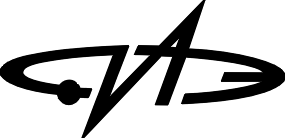 V INTERNATIONAL(XVIII REGIONAL)SCIENTIFIC CONFERENCETECHNOGENIC SYSTEMSAND ENVIRONMENTAL RISKApril 21-22, 2022OBNINSK 2022DEAR COLLEAGUESObninsk Institute for Nuclear Power Engineering, National Research Nuclear University MEPhI (IATE NRNU MEPhI) invite students, postgraduates, young scientists and specialists to participate in the V International (XVIII Regional) Scientific Conference "Technogenic Systems and Environmental Risk" (TSER 2022), which will be held at the Obninsk Institute of Nuclear Power Engineering NRNU MEPhI on April 21-22, 2022.The conference aims to discuss current scientific problems related to the study of technogenic factors in the human environment, the assessment of the impact of these factors on humans and natural systems, the environmental safety of the biosphere in the face of intensive technological progress, the development of high-tech applications in industry, pharmaceutics, agriculture, nuclear engineering, and the widespread introduction of nuclear technologies.CONFERENCE SECTIONSSECTION 1. 	Nuclear and Thermal Power Engineering SECTION 2. 	Nuclear Fuel Cycle. Waste Management IssuesSECTION 3. 	Technogenic and Environmental Risks. Radiation ProtectionSECTION 4. 	Bioassays and Bioindication of the EnvironmentSECTION 5. 	Environmental and Pharmaceutical ChemistrySECTION 6. 	Environmental Aspects of Non-Ionizing and Ionizing Radiation EffectSECTION 7. 	School Environmental SectionORGANIZING COMMITTEEChairman: Barbashina N.S., INPhE NRNU MEPhI Director, Ph.D.Deputy chairman: Osipova T.A., IATE NRNU MEPhI DirectorUdalova A.A, Professor IATE NRNU MEPhI ,D.Sc.Tikhomirov G. V., Deputy Director of the INPhT, NRNU MEPhI, Ph.D.Members of the Organizing Committee: Samokhin D. S., Associate Professor IATE NRNU MEPhI ,Ph.D.Komarova L.N., Professor IATE NRNU MEPhI ,D.Sc.Demin V. M., Ph.D., Head of Department, INPhE NRNU MEPhIRasskazova M.M., Associate Professor IATE NRNU MEPhI ,Ph.D.Sarapultseva E.I., Professor of Biotechnologies Department, NRNU MEPhI, D.Sc.Synzynys B.I., Professor IATE NRNU MEPhI ,D.Sc.Epstein N.B., Professor Professor IATE NRNU MEPhI,  Pharm.D.Conference SecretaryKiseleva L.A., Leading Engineer of the Resource Center, INPhE NRNU MEPhIShpilko M. A., Secretary of the INPhE NRNU MEPhIProgram CommitteeChairman: Udalova Alla Alexandrovna, D.Sc., Professor IATE NRNU MEPhISamokhin Dmitry S., Ph.D., Associate Professor IATE NRNU MEPhILavrentieva Galina V., D.Sc., Professor , Bauman Moscow State Technical UniversitySynzynys Boris I., D.Sc., Professor IATE NRNU MEPhISarapultseva Elena I., D.Sc., Professor of Biotechnologies Department, NRNU MEPhIEpstein Natalya B., Pharm.D., Professor IATE NRNU MEPhIKomarova Lyudmila N., D.Sc., D.Sc., Professor IATE NRNU MEPhIAl-Kotb M.S., Ph.D., Director of Projects Development, Innovation and Intellectual Property Centre, Ain-Shams University, Cairo, EgyptSalah Ud-Din Khan, Ph.D, Associate Professor, King Saud University, Riyadh. Saudi ArabiaGadirova Elmina M., Ph.D., Associate Professor, Department of Environmental Chemistry, Baku State University, Baku, Republic of AzerbaijanTicona Peralta R.D.,	PhD., Academic Director, Department of Physics, Universidad Mayor de San Andrés, La Paz, BoliviaŞenturk Lule S.,Assistant Professor, Deputy Director of ITU Energy Institute, Istanbul, TurkeyShafiqul Islam Md.Dr., Chairman & Associated Professor, Department of Nuclear Engineering, Faculty of Engineering & Technology, University of Dhaka, Dhaka, BangladeshMaskevich Sergey A., D.Sc., Professor, Director of the Sakharov International State Environmental University, Belarusian State University, Minsk, Belarus Segeda Tamara A., Ph.D., Director of the center for international educational programs, D.Serikbayev East Kazakhstan State Technical University, Ust-Kamenogorsk, Kazakhstan Aleksanov Victor V., Ph.D., Ecological and Biological Center of the Kaluga RegionGeraskin Stanislav A., D.Sc., Professor, Head of laboratory, All-Russian Scientific Research Institute of Radiology and AgroecologyDemin Viktor M., Ph.D., Head of Department, INPhE NRNU MEPhIKatkova Margarita N., Ph.D., Head of the Radiation Monitoring Laboratory, NPO TyphoonKozmin Gennady V., Ph.D., Leading Researcher, All-Russian Scientific Research Institute of Radiology and AgroecologyKolesov Valery V., Ph.D., Head of Laboratory, National Research Center “Kurchatov Institute”Melnikova Tatyana V., Ph.D., Associate Professor  IATE NRNU MEPhINakhabov Alexander V., Ph.D., Associate Professor  IATE NRNU MEPhI Perov Sergey Yu., D.Sc., Leading Researcher, Izmerov Research Institute of Occupational HealthPolyakova Lyudmila N., Ph.D., Associate Professor IATE NRNU MEPhIRasskazova Marina M., Ph.D., Associate Professor IATE NRNU MEPhITerekhova Anna M., senior teacher IATE NRNU MEPhITiras Harlampy P., D.Sc., Leading Researcher at the Institute of Experimental and Theoretical Biophysics, Russian Academy of SciencesShershakov Vyacheslav M., D.Sc., General Director of the Typhoon RPAShubina Olga A., Ph.D., Scientific Secretary of  All-Russian Scientific Research Institute of Radiology and Agroecology PARTICIPATION IN THE CONFERENCEDepending on the epidemiological situation, the conference will be held either in a hybrid format (normal participation with remote participation options) or completely in a remote format (videoconference). The final decision on the form of the conference will be made immediately before the event.Participation in the conference can be: Full-time, with an oral reportRemote, with an oral reportFull-time, as a listenerRemote, with an abstract presentationRegistration fee: not required Conference Languages: Russian and EnglishThe Competition of Students Reports is held in each of the thematic sections during the conference.The certificate of participation is presented in electronic form to full-time or remote participants who made a presentation, at the request of the author.An excursion is planned for the conference participants (in the absence of epidemiological restrictions). Pre-registration required. The number of places is limited.REGISTRATION AND ABSTRACT SUBMISSIONTo participate, submit to the Secretary of the Organizing Committee (tser.conference.iate@gmail.com) before April 13, 2022:Registration Form (file named “RegistrationForm_Last name.doc”)Abstract (file named “Abstract_Last name.doc”)Permission document for open publication (expert opinion) can be submitted laterCopy of passport for:foreign citizens: full-time participants of the conferenceSubmission can be made in Russian or English. Registration Form Template and Requirements for abstracts are attached to this letter (Annex I and Annex II).The Organizing Committee reserves the right to reject materials not following the topic of the conference, not containing scientific novelty, or sent after the deadline. CONFERENCE PROCEEDINGSThe collection of abstracts will be published after the conference in electronic form. Collection of abstracts will be posted in the RSCI (Russian Science Citation Index).MAIN DATES	CONTACT DETAILSApril 13, 2022 Deadline for Registration Form and Abstract submissionApril 19, 2022Conference Program is available at http://tser.iate.obninsk.ruApril 21-22, 2022Conference DatesOrganizing Committee Address249039, Kaluga Region, urban district "City of Obninsk", Obninsk, Studgorodok 1, 
IATE NRNU MEPhIContact personKiseleva Lyudmila AleksandrovnaEmailtser.conference.iate@gmail.comWebsitehttp://tser.iate.obninsk.ru